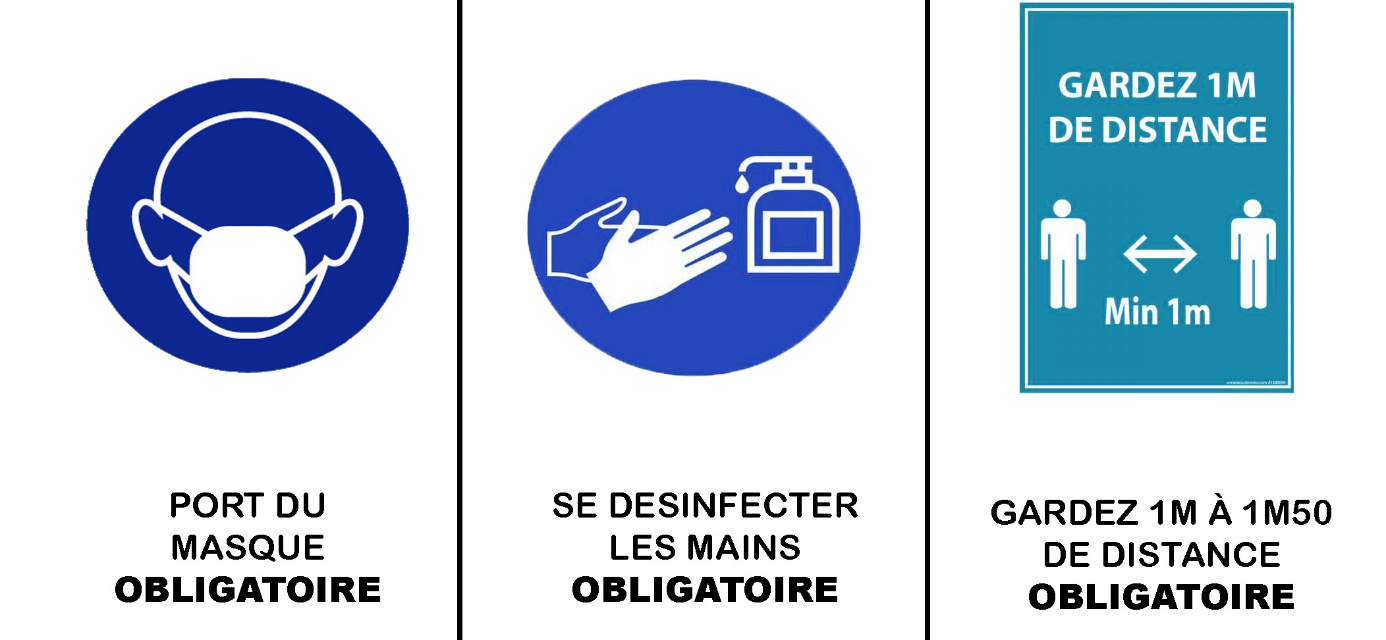 Nous vous expliquerons (mail/téléphone)  les règles de fonctionnement de l’accueil du public selon le lieu où nous vous accueillons.Venez avec votre masqueENTRETIEN ET NETTOYAGE DES LOCAUX : Tous les espaces communs sont désinfectés (voir protocole des gestionnaires de locaux) et nettoyés régulièrement AERATION REGULIERE DES LOCAUXPORTER UN MASQUE EST OBLIGATOIRE : Si vous n’en avez pas ou le vôtre se détériore nous en possédons un stock à votre disposition. RESPECT DES GESTES BARRIÈRES ET DES RÈGLES DE DISTANCIATION Lors de l’accueil d’un stagiaire : Préalable sur : Espacement des situations de travail MISE A DISPOTION DE GEL HYDOALOCOLQUE : à l’entrée et sur les tables autant que de besoinNe pas se toucher le visage avant de s’être lavé les mains à minima après chaque séquence, avec de l’eau et du savon ou du gel hydroalcooliqueMISE A DISPOSITION DU MATERIEL DEDIE (LINGETTES DESINFECTANTES ET PRODUITS NETTOYANTS ET SOPALIN + GANTS JETABLES  A DISPOSITION).Ordinateurs, webcam, etc.  : nettoyé, gants à disposition.
Il est recommandé que le bénéficiaire vienne avec son matériel informatique et ses crayons Limitation de la manipulation de documents en optant autant que faire se peut pour la dématérialisation +. Envoi des supports sur adresses mails.SUPPORTS PEDAGOGIQUES Pas de circulation de supportsPROTOCOLE SANITAIRE COVID 19 – AMBITIONS REUSSITE: pour les salariés, stagiaires et bénéficiaires de prestations individuelles Favoriser, encourager et accompagner l’utilisation des outils de communication à distance par les apprenants (e-learning, zoom, Whatsapp, etc.)  Mobiliser les outils d’évaluation numérique (questionnaires et outils d’évaluation en ligne)  ALIMENTATION / PAUSES  etc.. Suppression des espaces de contact  (animation en sous-groupes rapprochés, accueil avec viennoiseries dans un récipient commun, etc.) Les stagiaires doivent venir avec une bouteille d’eau individuelle ou une thermos, gourde.NETTOYAGE DANS LA JOURNEE ET A LA FIN DE LA JOURNEE : LINGETTES DESINFECTANTES ET PRODUITS NETTOYANTS ET SOPALIN  A DISPOSITION.Attention particulière au niveau des poignées de porte, des interrupteurs d’éclairage, des poignées de toilettes, des surfaces d’écran tactile et des claviers.   À l’issue de l’animation, jeter ses déchets dans un sac poubelle individuel et nettoyer le matériel (ordinateur, table, surfaces de contact.).Mise à jour Janvier 2021